	УТВЕРЖДАЮ: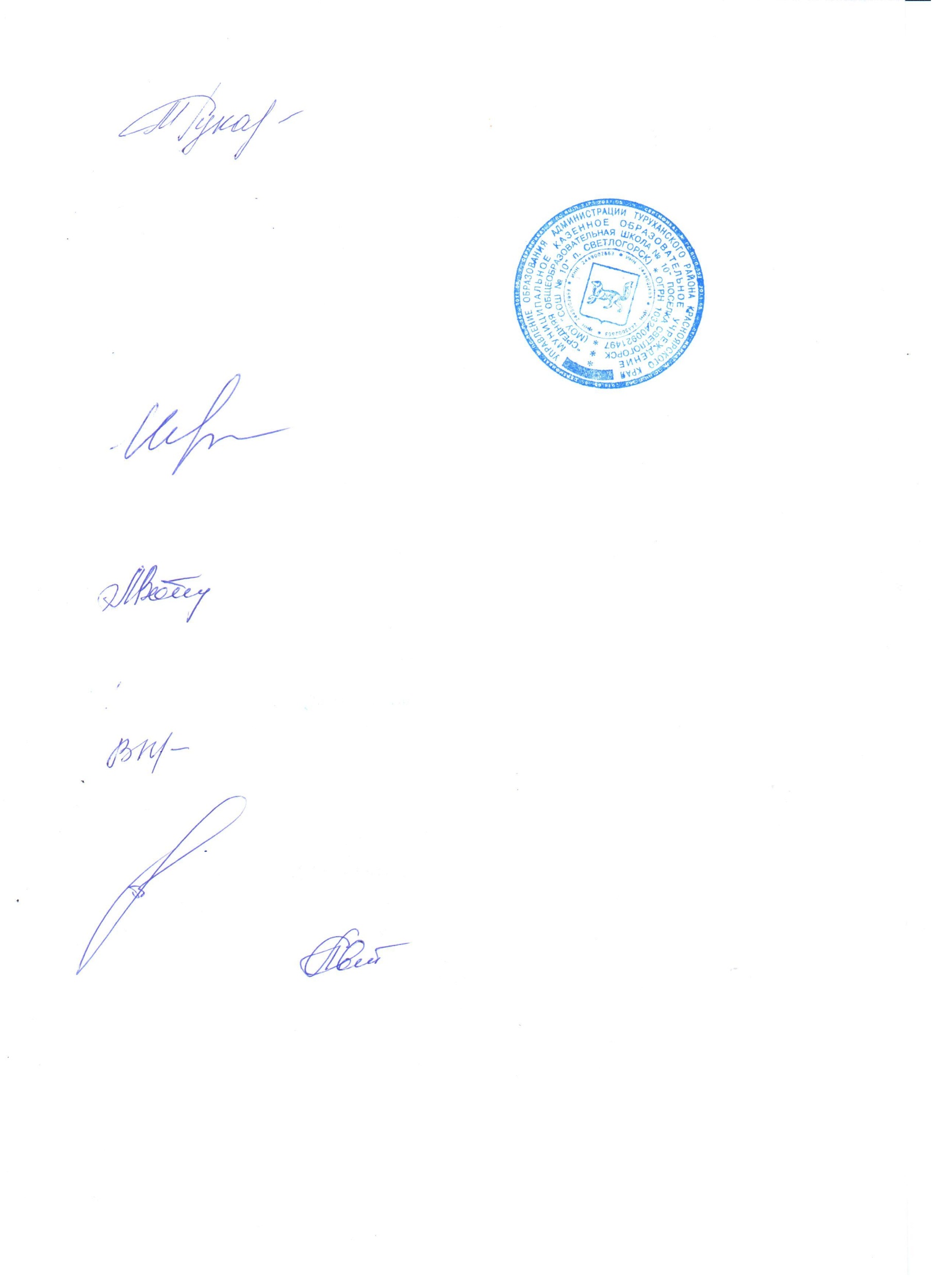 Директор МОУ «СОШ № 10» поселкаСветлогорск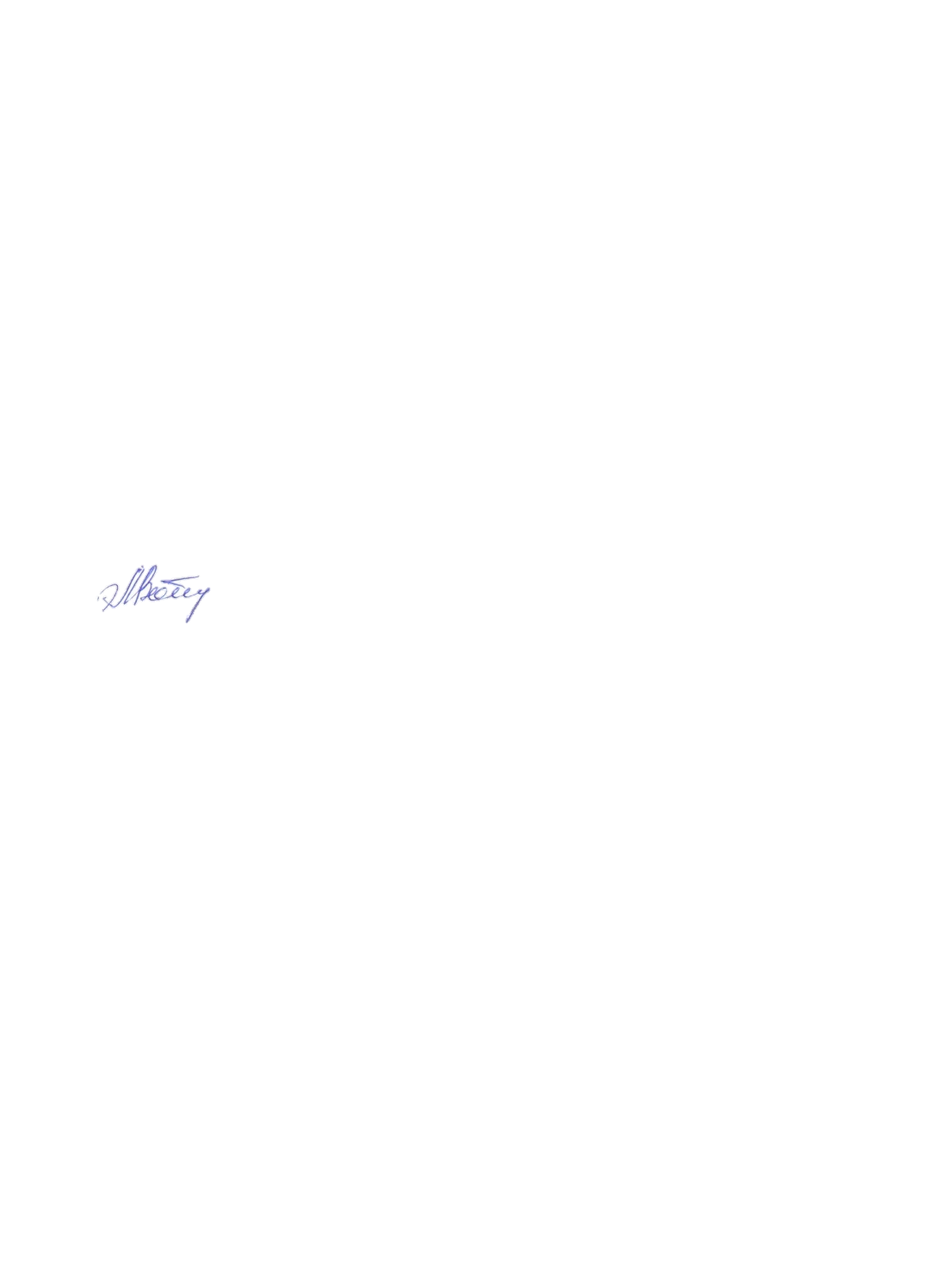                       / Г.В. Макарова«      »                             2016 г.Положениео порядке организации питания учащихсяМуниципального казенного образовательного учреждения «Средняя общеобразовательная школа №10» п. СветлогорскНастоящее положение распространяется на муниципальные общеобразовательные учреждения, финансируемые за счет бюджета по отрасли «Образование», и регулирует отношения между структурными подразделениями администрации муниципального образования, общеобразовательными учреждениями и родителями (законными представителями) учащихся по вопросам питания в школах.Задачами организации питания детей в муниципальном общеобразовательном учреждении является обеспечение учащихся рациональным и сбалансированным питанием, гарантирование качества и безопасности пищевых продуктов, используемых в приготовлении блюд, пропаганду принципов здорового и полноценного питания.I. Общие положения1.1.Дети из семей со среднедушевым доходом ниже величины прожиточного минимума, а также дети из многодетных семей, дети одиноких родителей со среднедушевым доходом семьи, не превышающим 1,25 величины прожиточного минимума, установленной в Туруханском районе на душу населения, обеспечиваются горячим завтраком без взимания платы.1.2.Дети-сироты, дети, находящиеся под опекой, не пользуются правом на бесплатное питание.1.3.Обеспечение питанием учащихся,  обучающихся в школе, без взимания платы осуществляется за счет субвенций из краевого бюджета, предоставляемых бюджету муниципального образования Туруханский район.1.4.Питание учащихся, не относящихся к льготной категории, осуществляется за счет родительской платы.1.5.Ответственность за организацию питания учащихся в образовательном учреждении, учет и контроль денежных средств возлагается на руководителя образовательного учреждения и главного бухгалтера централизованной бухгалтерии РУО, за соблюдение технологии и качества приготовления пищи, санитарно-гигиенических правил на повара.1.6.Контроль  рационального питания и санитарно-гигиенического состояния школьной столовой осуществляет руководитель образовательного учреждения.II. Обеспечение бесплатным питанием учащихся из малообеспеченных семей2.1.Один раз в день бесплатное питание получают дети из малообеспеченных семей согласно нормам питания на одного ребенка в день в соответствии с санитарно-гигиеническими требованиями.2.2.Заявление об обеспечении детей питанием без взимания платы подаются родителями директору образовательного учреждения с приложением следующих документов:-справка о составе семьи;-справки о доходах всех членов семьи за предшествующий квартал, а именно:- справки с основного места работы и со всех мест дополнительной работы о доходах;- справки о размере социальных выплат из бюджетов всех уровней, государственных внебюджетных фондов и других источников;- документы, содержащие сведения о размерах доходов от имущества, принадлежащего на праве собственности заявителю и членам его семьи;- справки, договоры возмездного оказания услуг и выполнения подрядных работ, другие документы или их копии о размерах других доходов;- документы, предусмотренные налоговым законодательством Российской Федерации в зависимости от избранной индивидуальными предпринимателями системы налогообложения, которая удостоверяется документом налогового органа;- заявления о самостоятельно декларированных гражданами доходах, за исключением доходов от трудовой и индивидуальной предпринимательской деятельности, оформленные в произвольной форме, при отсутствии возможности подтвердить доходы документально и в случае, когда фактически полученные доходы выше, чем указано в документе;- иные документы, подтверждающие доходы заявителя и членов его семьи, выданные в порядке, установленном действующим законодательством.2.3. Если кто-либо из совершеннолетних членов семьи не может представить документ о доходах, то необходимо представить документ, подтверждающий отсутствие доходов.К таким документам относятся:- справка об отсутствии стипендии - для граждан, обучающихся в образовательных учреждениях начального, среднего и высшего профессионального образования по очной форме обучения;- для граждан, имеющих статус безработных, - документ, подтверждающий отсутствие выплаты всех видов пособий по безработице и других видов выплат безработным;- при неполучении алиментов необходимо представить справку об отсутствии исполнительного производства и удержаний в пользу заявителя, выданную федеральной службой судебных приставов.Родители (законные представители) обучающихся несут ответственность за достоверность сведений, указанных в заявлении и приложениях к нему, в соответствии с законодательством РФ.2.4. Списки детей из семей со среднедушевым доходом ниже величины прожиточного минимума, установленной в Туруханском районе, а также детей из многодетных семей, детей одиноких родителей со среднедушевым доходом семьи, не превышающим 1,25 величины прожиточного минимума, формируются  образовательным учреждением  по состоянию на 1 сентября текущего года.2.5. В исключительных случаях обеспечение обучающегося питанием без взимания платы возможно по письменному заявлению классного руководителя.2.6.Список учащихся на бесплатное питание утверждается приказом директора школы.2.7.Документы, утверждающие право на бесплатное питание, хранятся в течение одного учебного года.III.Организация питания учащихся3.1.Горячее питание учащихся (завтраки и обеды) организуется в соответствии с примерным десятидневным цикличным меню рационов горячего питания, согласованным с территориальным отделом Управления Роспотребнадзора по Туруханскому  району.3.2.Режим работы столовой утверждается руководителем образовательного учреждения3.3.Контроль за посещением столовой учащимися с учетом количества отпущенных бесплатных обедов возлагается на ответственного за организацию школьного питания Семичеву Т.А.3.4..Контроль за качеством питания по органолептическим показателям (бракераж пищи) до приема ее детьми ежедневно осуществляется социальным работником.3.5.Администрация образовательного учреждения:3.5.1.Организует во время перерыва дежурство преподавателей, старшеклассников в столовой;3.5.2.Обеспечивает охрану товарно-материальных ценностей столовой;3.5.2.Периодически обсуждает на родительских собраниях вопросы, связанные с организацией питания учащихся;3.5.3.Разрабатывает вместе график посещения  столовой учащимися под руководством классного руководителя или воспитателя группы продленного дня;3.5.5.Несет ответственность за соблюдение санитарно-гигиенического режима приготовления питания, качества продуктов.3.6.Ответственность за функционирование школьной столовой в соответствии с требованиями СанПиН несет директор школы